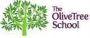 Calendar 2023 – 2024Autumn Term  7th September -  21st DecemberHalf-term break 30th October – 3rd NovemberSpanish national holiday 8th DecemberChristmas break 22nd December – 7th January***************Spring Term 8th January -  22nd MarchHalf-term break & Carnival 12th – 16th February Easter break 25th March – 1st April***************Summer Term 2nd April – 21st JuneHalf-term break 13th – 15th May